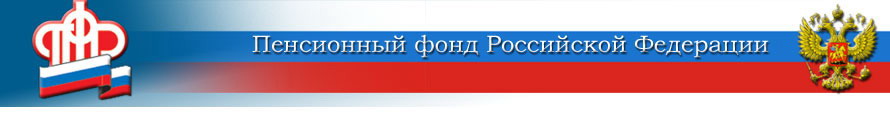 Отделение Пенсионного фонда Российской Федерации (государственное учреждение)по Ярославской области        __________________________________________________________________       150049 г. Ярославль,     			                         пресс-служба  (4852) 59  01  28       проезд Ухтомского, д.5                                		                       факс       (4852) 59  02  82                                  					                  	            e-mail:    smi@086.pfr.ruВыбрать способ получения набора соцуслуг можно на сайте ПФР            Сделать это можно в Личном кабинете гражданина (www.pfrf.ru).           Напомним, что определиться со способом получения набора социальных услуг в текущем году на будущий год можно по 2 октября 2017 года включительно. НСУ можно получать в натуральной форме или деньгами.         Стоимость набора социальных услуг составляет 1 048,97 рубля в месяц, в том числе:- обеспечение необходимыми медикаментами – 807,94 рубля;- предоставление путевки на санаторно-курортное лечение для профилактики основных заболеваний – 124,99 рубля;- бесплатный проезд на пригородном железнодорожном транспорте, а также на междугородном транспорте к месту лечения и обратно – 116,04 рубля.          Выбрать деньги можно как вместо всего набора, так и вместо одной или двух его частей.          Заявление могут подать те, у кого право на НСУ возникло впервые, а также те, кто со следующего года решил изменить форму получения набора соцуслуг. Если человек уже подавал заявление и не хочет менять способ получения набора, то повторно обращаться в Пенсионный фонд не надо.         В Ярославской области право на набор социальных услуг имеют около 130 тыс.  человек. Из них 34 тыс. человек получают НСУ в натуральной форме (полностью или частично).                                                                                                                                     Пресс-служба Отделения ПФР                                                              